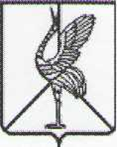 Совет городского поселения «Шерловогорское»РЕШЕНИЕ30 ноября 2015 год                                                                                  № 288поселок городского типа Шерловая ГораО назначении публичных слушаний по проекту решения Совета городского поселения «Шерловогорское» «О принятии среднесрочного плана социально – экономического развития городского поселения «Шерловогорское» на 2016 – 2020 годы»	Руководствуясь ст. 35 Федерального закона от 06.10.2003 года № 131 – ФЗ «Об общих принципах организации местного самоуправления в Российской Федерации», п. 3 ст. 20 Устава городского поселения «Шерловогорское», Совет городского поселения «Шерловогорское» решил:Вынести на публичные слушания проект решения Совета городского поселения «Шерловогорское» «О принятии среднесрочного плана социально – экономического развития городского поселения «Шерловогорское» на 2016 – 2020 годы».Назначить публичные слушания по проекту решения Совета городского поселения «Шерловогорское» «О принятии среднесрочного плана социально – экономического развития городского поселения «Шерловогорское» на 2016 – 2020 годы» на 21 декабря 2015 года в 1000 часов. Место проведения – п.г.т. Шерловая Гора, ул. Октябрьская, № 12, каб. № 1. Администрация городского поселения «Шерловогорское».Настоящее решение вступает в силу на следующий день после дня его официального опубликования (обнародования).Настоящее решение разместить (опубликовать) на официальном сайте администрации городского поселения «Шерловогорское» в информационно – телекоммуникационной сети «Интернет».Глава городского поселения «Шерловогорское»                                                               Н. Ю. Чернолихова 